Colegio Cristiano Emmanuel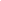 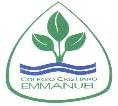 Asesoría Técnica Pedagógica 2020.EVALUACIÓN FINAL DEL PLAN PREVENTIVOAsignatura: Ciencias NaturalesNombre del docente:  Cynthia SerranoCursoFechaTemario o Trabajo Final8vo 10/12 9:00 Nombre de la Unidad:	CELULAESTUDIO Y ORGANIZACIÓN DE LA MATERIA8vo 10/12 9:00 Contenido:CELULA TEORIA CELULAR - TIPOS CELULARES- ORGANELOS CELULARES- EQUIPOS CELULARESESTUDIO Y ORGANIZACIÓN DE LA MATERIATEORIA ATOMICA - MODELOS ATOMICOS - ESTRUCTURA ATOMICA.IONES 8vo 10/12 9:00 Modalidad Evaluativa:Formulario de google- onlineOtros: